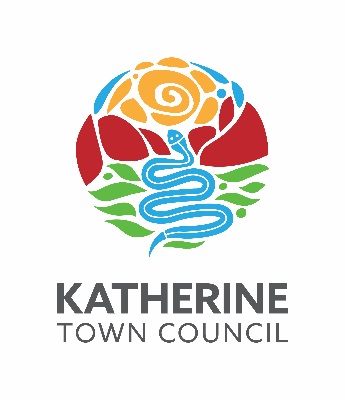 TransmittalforKatherine Town CouncilABN 47 836 889 865regardingTender 22/06“MANAGEMENT SERVICES 
FOR 
KATHERINE CIVIL AIRPORT”CLOSING2:00pm, TUESDAY 16 November 2021TENDER BOX KATHERINE CIVIC CENTRE, STUART HIGHWAY, KATHERINETender 22/06“MANAGEMENT SERVICES FOR KATHERINE CIVIL AIRPORT”ENQUIRIES:Technical nature regarding the work required should be referred to:Director Infrastructure & Environment			08 8972 5500 or records@ktc.nt.gov.au Tendering procedures or the like should be referred to:Director Corporate Services				08 8972 5500 or records@ktc.nt.gov.au Tendering documentation requests to:Infrastructure & Environment Administration Officer	08 8972 5500 or records@ktc.nt.gov.au Contract DocumentationPagesT22/06 - Scope of Works - Management Services for Katherine Civil Airport1 - 31T22/06 - Response Schedules - Management Services for Katherine Civil Airport1 - 12T22/06 - Conditions of Contract v5.4 - Management Services for Katherine Civil Airport1 - 28Appendix 1 - Katherine Civil Airport General User Conditions1 - 16Appendix 2 - Katherine Town Council Fees & Charges 2021-20221 - 41Appendix 3 - Warehouse - Building Compliance Report1 - 8Appendix 4 - Katherine Civil Airport Asbestos Register1 - 1Appendix 5 - Tindal Aerodrome - Apron Pavement Assessment1 - 71Appendix 6 - Serviceability Inspection Check List1 - 2Appendix 7 - KCA Tenancy Schedule - Template1 - 15